Format P [sindrom] [spesies] [jumlah hewan] [lokasi] [diagnosa banding,diagnosa banding...]Pesan diawali dengan PKode Sindrom PrioritasKode SpesiesJumlah hewan terinfeksiKode lokasi wajib diisi jika kasus terjadi diluar wilayah kerjaPetugas dinas wajib memberikan kode diagnosa bandingContohP KGS SP 3 BRFormat U [tanda,tanda...] [spesies] [jumlah hewan] {lokasi} {diagnosa,diagnosa...}Pesan diawali dengan UKode tanda. Jika tanda lebih dari satu dipisahkan dengan komaKode spesies.Jumlah hewan terinfeksi.Kode lokasi wajib diisiPetugas dinas wajib memberikan kode diagnosa banding dipisahkan dengan komaContohU MC,DM SP 5 COC,SALFormat R [ID Kasus] [dikunjung (K/T)] [diagnosa,diagnosa...] {diagnosa lain}Pesan diawali dengan RID KasusRespons: Kunjungan (K) / Telepon (T)Diagnosis banding: jika kode penyakit lebih dari satu dipisahkan dengan koma. Jika tidak ada kode penyakit, ketik PLUntuk kode PL (penyakit lain) dilanjutkan dengan mengetik diagnosanyaContohR 2238 K TYMPanduan Pengguna SMS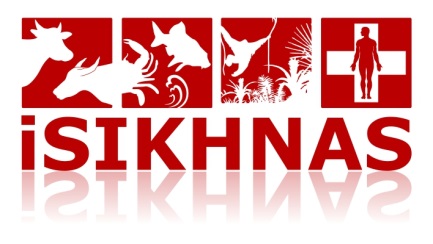 Manajmen kasus lapangan0812 900 900 09Format DKL [kode lokasi]ContohDKL 7302ResponBulukumba 7302: Gantarang Kindang 01; Ujung Bulu 02; Ujung Loe 03; Bonto Bahari 04; Bontotiro 05; Hero Lange Lange 06; Kajang 07; Bulukumpa 08; Rilau Ale 09; Kindang 10Format CKT [nama tanda]ContohCKT mencretResponmencret: MC; mencret berdarah: MDFormat CKP [nama penyakit]ContohCKP flu burungResponflu burung-LPAI (Avian Influenza - LPAI): LPAI; flu burung-HPAI (Avian Influenza - HPAI): HPAI; flu babi: SINFormat CKO [nama obat]ContohCKO penisilin ResponObat dengan nama yang mirip:Penzavet E541; Pen-O-Vet E533; PEN & STREP E536; Pendistrep E537; PYRISIN - 525 H69; CRYSTALLINE PENICILLIN POTASIUM MEIJI E205